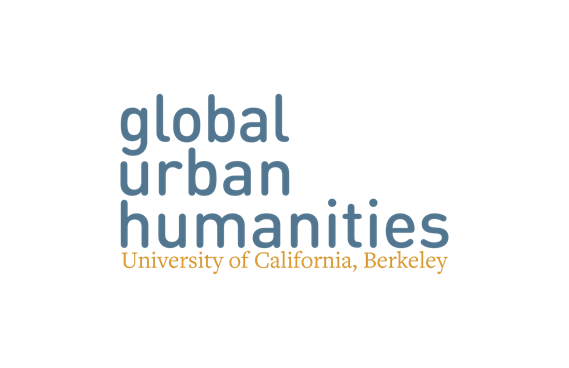 ELECTIVE PETITIONUndergraduate Certificate in Global Urban Humanities All electives must be approved by petition prior to taking class.PARTICIPANT INFORMATIONName (Last, First, M.I.):                                                  	Student ID Number:                                     	Email: Major (if any):   Minor (if any)Expected Graduation Date:                 	ELECTIVE COURSE REQUESTCourse number (include section number): Course Title and semester to be taken: Course Instructor: I want this to fulfill the CED/Letters & Science*Attach COURSE SYLLABUSBriefly Explainthe ways in which this course addresses cities and urban experience;the ways in which it will broaden your knowledge of interdisciplinary approaches to cities.Signature:            	